                                                               
АДМИНИСТРАЦИЯ КРАСНОСЕЛЬКУПСКОГО РАЙОНА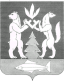 ПОСТАНОВЛЕНИЕ«26» апреля 2024 г.                                                                           № 135-Пс. КрасноселькупОб утверждении Порядка согласования  паспорта фасадов здания, строения, сооружения на территории муниципального округа Красноселькупский район Ямало-Ненецкого автономного округаВ целях формирования архитектурно-художественного облика муниципального округа Красноселькупский район Ямало-Ненецкого автономного округа, в соответствии с Федеральным законом от 06.10.2003 № 131-ФЗ «Об общих принципах организации местного самоуправления в Российской Федерации», решением Думы Красноселькупского района от 21.06.2022 № 132 «Об утверждении Правил благоустройства территории муниципального округа Красноселькупский район Ямало-Ненецкого автономного округа», руководствуясь Уставом муниципального округа Красноселькупский район Ямало-Ненецкого автономного округа, Администрация  Красноселькупского района постановляет:Утвердить:	1.1. Порядок согласования паспорта фасадов здания, строения, сооружения на территории муниципального округа Красноселькупский район Ямало-Ненецкого автономного округа согласно приложению № 1 к настоящему постановлению;	1.2. форму паспорта фасадов здания, строения, сооружения на территории муниципального округа Красноселькупский район Ямало-Ненецкого автономного округа согласно приложению № 2 к настоящему постановлению.2. Опубликовать настоящее постановление в газете «Северный край» и разместить на официальном сайте муниципального округа Красноселькупский район Ямало-Ненецкого автономного округа.3. Настоящее постановление вступает в силу со дня его официального опубликования.4. Контроль за исполнением постановления возложить на первого заместителя Главы Администрации Красноселькупского района.Глава Красноселькупского района					   Ю.В. ФишерПриложение № 1                                                                УТВЕРЖДЕНпостановлением Администрации                   Красноселькупского района                                                                от «26» апреля 2024 г. № 135-ППОРЯДОКсогласования паспорта фасадов здания, строения, сооружения на территории муниципального округа Красноселькупский район Ямало-Ненецкого автономного округаI. Общие положения 1. Настоящий Порядок разработан в соответствии с  Федеральным законом от 06 .10.2003 № 131-ФЗ «Об общих принципах организации местного самоуправления в Российской Федерации», решением Думы Красноселькупского района от 21.06.2022 № 132 «Об утверждении Правил благоустройства территории муниципального округа Красноселькупский район Ямало-Ненецкого автономного округа» и регламентирует подготовку паспорта фасадов здания, строения, сооружения на территории муниципального округа Красноселькупский район Ямало-Ненецкого автономного округа (далее - паспорт фасадов, Порядок, муниципальный округ), проекта внесения изменений в паспорт фасадов и их согласование.	1.2. Заявление и документы, необходимые для согласования паспорта фасадов подаются физическими, юридическими лицами (за исключением государственных органов и их территориальных органов, органов государственных внебюджетных фондов и их территориальных органов, органов местного самоуправления), индивидуальными предпринимателями, обязанные в силу действующего законодательства Российской Федерации, муниципальных правовых актов, договора содержать здания, строения, сооружения (далее - заявитель) в Администрацию Красноселькупского района непосредственно в отдел архитектуры и градостроительства (далее – Уполномоченный орган).	От имени заявителей вправе выступать их законные представители или их представители по доверенности (далее - представитель заявителя), выданной и оформленной в соответствии с гражданским законодательством Российской Федерации.	1.3. Заявитель или представитель заявителя осуществляет подготовку паспорта фасадов в полном составе либо в составе разделов, необходимых и достаточных для реализации задач, для целей которых разрабатывается паспорт фасадов.	1.4. Паспорт фасадов рассматривается на Градостроительном Совете муниципального округа Красноселькупский район (далее – Градостроительный Совет) в соответствии с Положением о Градостроительном Совете и утверждается Председателем Градостроительного Совета.	1.5. Подготовка паспорта фасадов осуществляется с соблюдением требований действующего законодательства, в том числе технических регламентов, санитарно-эпидемиологического законодательства Российской Федерации, требований пожарной безопасности, Правил благоустройства муниципального округа Красноселькупский район.II. Подготовка паспорта фасадов и их согласование2.1. Заявление о согласовании паспорта фасадов предоставляется в свободной форме. Рекомендуемая форма заявления приведена в приложении  к настоящему Порядку.2.2. Паспорт фасадов составляется заявителем  по форме согласно приложению № 2 к настоящему постановлению.2.3. Заявление может быть подано в Уполномоченный орган одним из следующих способов:лично;с использованием средств почтовой связи, в том числе с использованием электронной почты.2.4. Паспорт фасадов включает в себя следующие текстовые и графические материалы:1) титульный лист;2) пояснительная записка.Пояснительная записка включает цель разработки паспорта фасада (проекта внесения изменений/дополнений в паспорт фасадов),  описание существующего облика и технического состояния здания, строения, сооружения,  описание окружающей застройки, описание необходимых работ, а также методики и технологии ведения работ, в том числе с указанием информации об использовании материалов и оборудования, обеспечивающих эксплуатационную надежность, энергоэффективность, пожарную и экологическую безопасность фасадов здания, строения, сооружения, иную информацию, примечания (если требуется). В случае внесения изменений/дополнений в паспорт фасада в данном разделе приводится описание, в какие разделы вносятся изменения и суть таких изменений. 3) Ситуационный план.Ситуационный план отображает фактическое местонахождение здания, строения, сооружения в структуре  населенного пункта (с указанием номеров домов и наименований улиц), с указанием размещения главного, боковых, дворового фасадов. Раздел включает разбивочный план, выполненный на топографической основе в масштабе 1:500 (с нанесением  границ земельного участка и красных линий) с указанием привязок к базису (в случае, если при изменении фасадов устраиваются крыльца, пандусы).4) Материалы фотофиксации существующего состояния фасадов. Фотофиксация выполняется фронтально с отображением всего фиксируемого фасада здания, строения, сооружения, размещенных дополнительных элементов, устройств, оборудования. Фрагментарная фотофиксация фасада не допускается, может быть представлена дополнительно к фронтальной фотофиксации фасада здания, строения, сооружения.Фотофиксация каждого фасада здания, строения, сооружения размещается на отдельном листе, размер и качество изображения должны давать возможность его восприятия без использования дополнительного увеличительного оборудования.5) Архитектурно - колористическое решение фасадов.Раздел отражает графическое отображение всех фасадов здания, строения, сооружения с указанием материала  отделки каждого конструктивного элемента фасада и его цветового решения (при необходимости прилагаются чертежи деталей фасадов, ведомость применяемых материалов), с обозначением создаваемых, изменяемых или ликвидируемых элементов фасада.В данном разделе могут быть отражены элементы монументального и декоративно-прикладного (художественного) оформления фасада (если имеется или планируется данное оформление) такие как мозаика, художественная роспись и т.п. Данное оформление должно учитывать стилистические особенности здания и иметь цвета, соответствующие цветовому решению фасада здания (сдержанной цветовой гаммы).Цветовое решение элементов фасада в ведомости отделки указывается в системе цветового стандарта RAL или аналогичных цветовых решений производителей фасадных красок.Колористическое решение фасада выполняется в плоскостном виде, отображение объемных светотеней на чертежах фасада не допускается. При сплошной застройке должны быть показаны фасады примыкающих зданий, строений в цветах существующей покраски.На чертежах фасадов указываются основные размеры здания, строения, элементов здания, строения.Каждый фасад размещается на отдельном листе паспорта фасадов.Чертежи всех фасадов здания, строения, сооружения выполняются в цвете.В случае сложной конфигурации здания, строения на каждом листе приводится схема плана здания, строения с указанием рассматриваемого фасада.6) Информационное оформление фасадов. Раздел отражает графическое отображение всех фасадов здания с их основными размерами, с указанием мест размещения рекламных и информационных конструкций, с указанием условных обозначений конструкций, наименований, габаритов, и вида исполнения (материал), цвета, количества, примечания (если требуется). Показываются композиционные оси (вертикальные, горизонтальные), в соответствии с которыми допускается размещать вышеуказанные элементы, в том числе - единая горизонтальная ось размещения информационных конструкций. Указывается схема размещения  рекламных и информационных конструкций, а также отражаются места размещения иных информационных конструкций.В данном разделе приводится компьютерный монтаж внешнего вида фасадов с размещенными рекламными и информационными конструкциями.7) Дополнительное оборудование фасадов, дополнительные элементы и устройства. Раздел отражает графическое отображение видов фасадов здания с указанием мест размещения дополнительного оборудования: элементов подсветки (архитектурная, праздничная, рекламных и информационных  конструкций), видеокамер, антенн, наружных блоков кондиционеров, пандусов и пр.На чертежах указываются композиционные оси (вертикальные, горизонтальные), в соответствии с которыми допускается размещать вышеуказанные элементы, указывается схема размещения дополнительного оборудования, дополнительных элементов и устройств, условные обозначения, наименования, габариты и виды исполнения (материал), способы декорирования, цвет, количество, примечания (если требуется).В случае однотипного размещения дополнительного оборудования, дополнительных элементов и устройств на фасадах многоквартирных жилых домов допускается выполнение схемы для фрагмента фасада с пояснениями принципов и условий размещения оборудования, элементов.В данном разделе отдельно:указываются варианты (примеры) декорирования кондиционеров с учетом стилистических особенностей здания, цветовой гаммы и степени значимости фасада. Также указывается схема светового решения фасадов здания (архитектурная подсветка), типология применяемых светильников и способа их крепления;указывается перечень дополнительного оборудования, дополнительных элементов и устройств, содержащий наименование дополнительного оборудования, дополнительных элементов и устройств.размещается компьютерный монтаж внешнего вида фасадов с размещенными дополнительным оборудованием, элементами и устройствами. Данные материалы выполняются в соответствии со схемой размещения дополнительного оборудования, дополнительных элементов и устройств.2.5. Паспорт фасадов (проект внесения  изменений/дополнений в паспорт фасадов) в обязательном порядке должен содержать: титульный лист, пояснительную записку, ситуационный план, материалы фотофиксации существующего состояния фасадов, и лист (листы) как минимум одного из предусмотренных чертежей.2.6. При внесении изменений в утверждённый чертёж паспорта фасадов заявитель представляет новую редакцию такого чертежа с учётом ранее утверждённых решений и предлагаемых изменений. При дополнении паспорта фасадов новым чертежом, разрабатывается необходимый чертёж с учётом ранее утверждённых решений в рамках иных чертежей. К проекту внесения изменений/дополнений в паспорт фасадов прилагаются копии разделов утверждённого паспорта фасадов, в которые вносятся изменения.2.7. При разработке нового паспорта фасадов взамен ранее утверждённого, его состав должен быть не менее утверждённого паспорта фасадов. Материалы паспорта фасада разрабатываются с учётом ранее утверждённых и реализованных решений.2.8. Графические материалы в составе паспорта фасадов выполняются в полноцветном варианте.2.9. Текстовые и графические материалы в составе паспорта фасадов (проекта внесения изменений/дополнений в паспорт фасадов) должны быть сброшюрованы в указанной выше последовательности, пронумерованы и заверены подписью и печатью (при наличии) заявителя на титульном листе.2.10. Каждый лист паспорта фасадов (проекта внесения изменений в паспорт фасадов) должен содержать сведения о наименовании юридического лица, фамилии, имени, отчестве физического лица либо индивидуального предпринимателя, разработавшего паспорт фасадов.2.11. Паспорт фасадов (проект внесения изменений в паспорт фасадов) выполняется на бумажном и электронном носителях.2.12. Состав и содержание паспорта фасадов (проекта внесения изменений в паспорт фасадов) на электронном носителе должны полностью соответствовать составу и содержанию паспорта фасадов (проекту внесения изменений в паспорт фасадов) на бумажном носителе.2.13. Паспорт фасадов (проект внесения изменений в паспорт фасадов) и разработанные материалы представляется на электронном носителе. Паспорт фасадов (проект внесения изменений в паспорт фасадов) в виде файла в формате PDF, каждый чертёж, иные графические материалы в виде отдельного файла в формате JPG или PNG, титульный лист, пояснительная записка, иные текстовые материалы. Представленные файлы должны содержать наименование раздела паспорта фасада и адрес здания, строения, в отношении которого изготовлен паспорт фасадов.Предоставляемый на электронном носителе файл в формате PDF с паспортом фасадов (проектом внесения изменений в паспорт фасадов) в электронном виде должен быть заверен электронной подписью разработчика паспорта фасадов.	2.14. Для согласования паспорта фасадов заявитель направляет в Уполномоченный орган следующие документы:	1) документ, удостоверяющий личность заявителя или представителя заявителя или заверенная копия такого документа;	2) документ, подтверждающий полномочия представителя заявителя (в случае обращения с заявлением представителя заявителя) действовать от имени заявителя или заверенная копия такого документа;3) паспорт фасадов;4) согласие всех собственников помещений объекта капитального строительства на изменение внешнего вида фасадов в случае, если заявитель не является единственным правообладателем объекта капитального строительства. В случае если планируется изменение фасада многоквартирного дома, документом, подтверждающим согласие этих собственников, является протокол общего собрания собственников помещений в многоквартирном жилом доме;5) правоустанавливающие документы на объекты недвижимости, по отношению к которым запрашивается согласование внешнего вида фасадов, если указанные документы (их копии или сведения, содержащиеся в них) отсутствуют в Едином государственном реестре недвижимости или заверенная копия таких документов.2.15. Основаниями для отказа в приеме документов, необходимых для согласования паспорта фасадов являются:1) заявление подано в орган местного самоуправления, в полномочия которого не входит согласование паспорта фасадов;
	2) представленные заявителем документы утратили силу на момент обращения за услугой (документ, удостоверяющий личность, документ, удостоверяющий полномочия представителя заявителя);
	3) представленные на бумажном носителе документы содержат подчистки и исправления текста, не заверенные в порядке, установленном законодательством Российской Федерации;
	4) представленные документы содержат повреждения, наличие которых не позволяет в полном объеме использовать информацию и сведения, содержащиеся в документах для предоставления услуги.2.16. Основания для приостановления согласования паспорта фасадов отсутствуют.2.17. Основаниями для отказа в согласовании паспорта фасадов являются:1) отсутствие документов, указанных в пункте 2.14 настоящего Порядка;2) нарушение Правил благоустройства;3) несоответствие архитектурного и цветового решения сложившемуся архитектурному облику объекта капитального строительства и окружающей его среды;4) с заявлением обратилось лицо, не являющееся обязанным в силу действующего законодательства Российской Федерации, муниципальных правовых актов, договора содержать здания, строения, сооружения;5) несоответствие паспорта фасадов форме, утвержденной приложением № 2 к настоящему постановлению.2.18. Повторное направление паспорта фасадов (проекта внесения изменений в паспорт фасадов) на согласование в Уполномоченный орган допускается после устранения причины, послужившей основанием для отказа в согласовании паспорта фасадов. 2.19. Срок согласования и выдачи паспорта фасадов не должен превышать 15 рабочих дней со дня регистрации заявления о согласовании паспорта фасадов в Уполномоченном органе. Один экземпляр согласованного паспорта фасадов (проекта внесения изменений в паспорт фасадов) возвращается заявителю, второй экземпляр остается в Уполномоченном органе.2.20. Согласование паспорта фасадов предоставляется бесплатно, без взимания государственной пошлины и иной платы.2.21. Реестр паспортов фасадов и изменений, внесенных в паспорта фасадов, размещается на официальном сайте муниципального округа Красноселькупский район Ямало-Ненецкого автономного округа в информационно-телекоммуникационной сети Интернет не позднее 5 рабочих дней с даты их согласования.2.22. На каждое здание, строение, сооружение разрабатывается отдельный паспорт фасадов.III. Контроль за исполнением настоящего Порядка3.1. Контроль за исполнением настоящего Порядка осуществляется первым заместителем Главы Администрации Красноселькупского района.3.2. Изменение внешнего вида фасадов здания, строения, сооружения без согласования паспорта фасадов является самовольным и влечет ответственность в соответствии с действующим законодательством Российской Федерации.ЗАЯВЛЕНИЕо согласовании паспорта фасадов здания, строения, сооружения (проекта внесения изменений в паспорт фасадов здания, строения, сооружения)Прошу согласовать паспорт фасадов здания, строения, сооружения (проект внесения изменений в паспорт фасадов здания, строения, сооружения), расположенного по адресу:_______________________________________________________________________.Назначение здания (строения): _______________________________________________________________________________________________________________________________________________.(жилое, административное, образовательное, медицинское, торговое, физкультурно-оздоровительное, культурно-развлекательное, промышленное, транспортное, иное)Приложение: ___________________________________________________________________________________________________________________________________« ___ » _______________20___ г.           _________                __________________    (дата подачи заявления)                                               (подпись)                                   (расшифровка подписи)Приложение № 2                                                                УТВЕРЖДЕНАпостановлением Администрации                   Красноселькупского района                                                                от «26» апреля 2024 г. № 135-ПФОРМАпаспорта фасадов здания, строения, сооружения на территории муниципального округа Красноселькупский район Ямало-Ненецкого автономного округа В Администрацию Красноселькупского района__________________________________________________для гражданина: ф.и.о., место жительства, реквизиты документа, удостоверяющего личность:_______________________выдан «___» _________  _____г (название)__________________________________________________(кем выдан)__________________________________________________для юридических лиц: наименование и место нахождения, ОГРН, ИНН (за исключением иностранных юр. лиц)__________________________________________________для представителя заявителя: ф.и.о., реквизиты документа, подтверждающего полномочия:_______________________выдан «___» _________  _____г.   (название)__________________________________________________(кем выдан)__________________________________________________почтовый адрес__________________________________________________адрес электронной почты__________________________________________________телефонАдрес:________________________________________________________________(указывается полный адрес  здания, строения, сооружения)Год постройки:_____________________________________________________________              (указывается по данным технической документации на здание, строение, сооружение)Число этажей: ______________________________________________________________                              (указывается количество надземных этажей)Назначение: жилое, административное, образовательное, медицинское, торговое, физкультурно-оздоровительное, культурно-развлекательное, промышленное, транспортное, иное (нужное подчеркнуть).Кадастровый номер земельного участка, на котором расположено здание, строение, сооружение: ________________________________________________________________Паспорт разработан: __________________________________________________________ (Ф.И.О. - для физического лица, индивидуального предпринимателя; наименование - для юридического лица)
Паспорт выполнил: ___________________________________________________________             (должность, Ф.И.О., подпись)
Контактный телефон: ______________________________________________Дата составления паспорта «_____»_______________ 20____ г.ПОЯСНИТЕЛЬНАЯ ЗАПИСКАСИТУАЦИОННАЯ СХЕМАМАТЕРИАЛЫ ФОТОФИКСАЦИИ СУЩЕСТВУЮЩЕГО СОСТОЯНИЯ ФАСАДОВАРХИТЕКТУРНО-КОЛОРИСТИЧЕСКОЕ РЕШЕНИЕ ФАСАДОВИНФОРМАЦИОННОЕ ОФОРМЛЕНИЕ ФАСАДОВДОПОЛНИТЕЛЬНОЕ ОБОРУДОВАНИЕ ФАСАДОВ, ДОПОЛНИТЕЛЬНЫЕ ЭЛЕМЕНТЫ И УСТРОЙСТВА